Paired Presentation: Holocaust to Today: Call to Action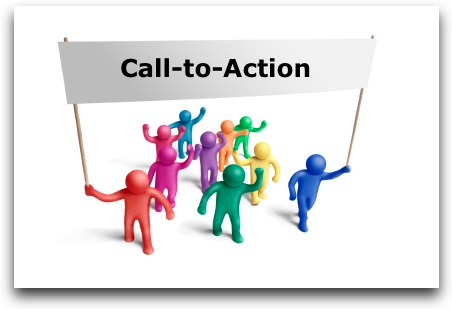 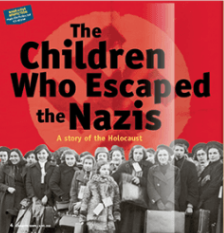 due Friday 5/11The goal is to present your pair’s response to a theme across multiple genres (Holocaust literature in SCOPE, Night excerpt, and the current event article of your choice) and conclude with a “call to action”.  The following essential questions should be explored:How do we determine author’s purpose?How do we draw thematic conclusions?How can we address our personal responsibility to reduce/eliminate hate in the world?What is a “call to action”? What makes a “call to action” persuasive?Formative Assessments:SCOPE in-class assignments Current Event PIE Homework due Friday 4/20Summative Assessment Presentation Requirements (PPT or Prezi must include these 7 slides/information):Introduction Slide with your original title and cited images PIE on the author’s purpose in SCOPEPIE on a universal theme in Night excerpt2 PIEs on current event articles that represents your theme in our world today (one from each student)Determine a “call to action” to address personal responsibility on eliminating/reducing hate <3  Works Cited Completion Requirement: Each student must complete 1 PIE on either SCOPE or Night and 1 PIE on a current event and either the introduction OR call to action slide= 3 slides total. Your final presentation should be emailed to khill@cedars-academy.org  by Friday 5/11 and will be graded with the following rubric; presentations may start Wednesday 5/16. 